Name:  		__________________________________________________Company:		__________________________________________________Address: 		__________________________________________________City:			____________________, Prov:  ________________________Postal Code:		____________________, Phone #:  _____________________Email: 			__________________________________________________# of Golfers		  1 @$250    2 @$500    3@$750    4@$1000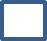 # for Dinner Only	  1 @$50      2 @$100    3@$150    4@$200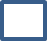 # Hole Sponsor	  $200 (Must be purchased with Four for Dinner or Golf)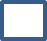 Total		$_____________Chqs can be made out to:  Banff-Cochrane Wildrose Constituency AssociationCC Type			MasterCard	  VisaCC #			___________________________________Expiry			______________CVV2/CVC2		______________Signature	____________________________________Date		______________